1Ο ΔΗΜΟΤΙΚΟ ΣΧΟΛΕΙΟ ΚΡΥΟΝΕΡΙΟΥΤΑΞΗ Ε΄Επίσκεψη της τάξης μας στο Φεστιβάλ Επιστήμης και Καινοτομίας - Athens Science Festival Σήμερα, Τετάρτη6 Απριλίου η Ε΄τάξη του 1ου Δημοτικού Σχολείου Κρυονερίου, επισκέφθηκε το Φεστιβάλ Επιστήμης και Καινοτομίας, στην Τεχνόπολη του Δήμου Αθηναίων. Οι μαθητές μας έλαβαν μέρος σε συναρπαστικές συζητήσεις και ομιλίες από καταξιωμένους Έλληνες και ξένους επιστήμονες, σε εκθέσεις, παρουσιάσεις και προβολές και συμμετείχαν σε εργαστήρια μηχανικής, εκπαιδευτικά δρώμενα και επιμορφωτικά παιχνίδια, ενώ συζήτησαν για θέματα από την κατανόηση της ζωής και της ύλης, μέχρι τη δημιουργία νοήμονων μηχανών από τον άνθρωπο και είδαν πως η επιστήμη οδηγεί τις εξελίξεις.Οι εντυπώσεις από την επίσκεψη ήταν πολύ θετικές και όλοιήθελαν να μην τελείωνε η επίσκεψη αυτή.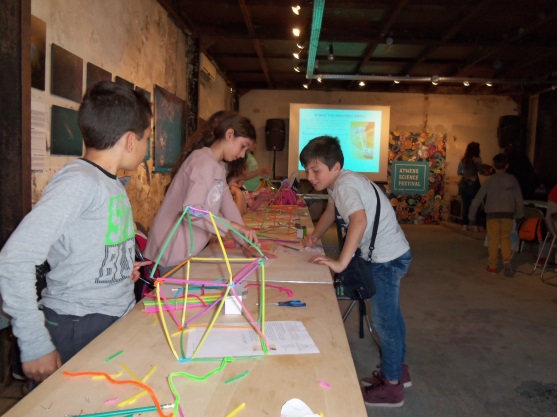 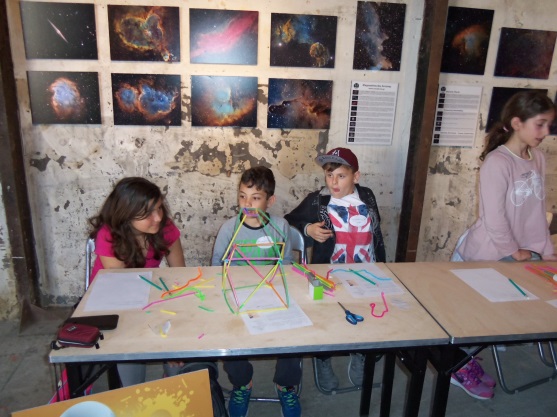 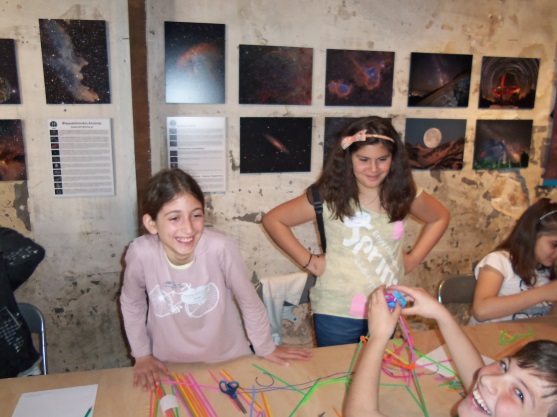 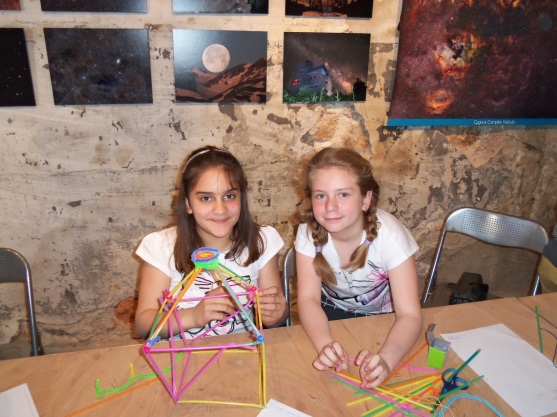 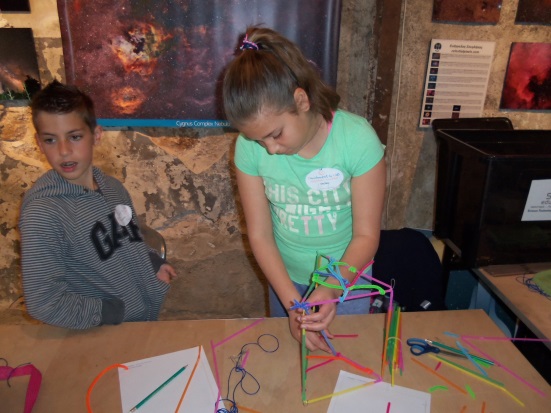 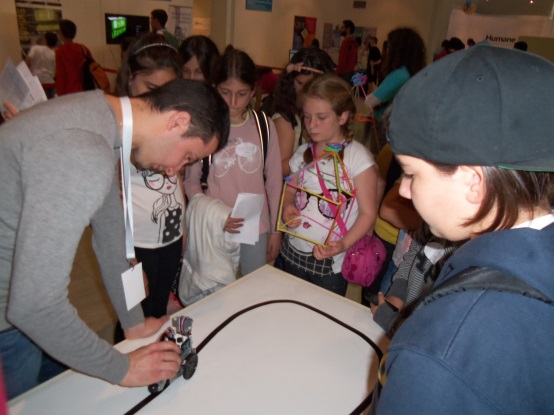 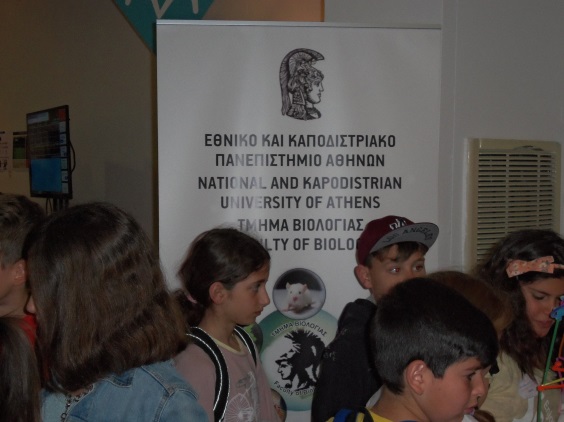 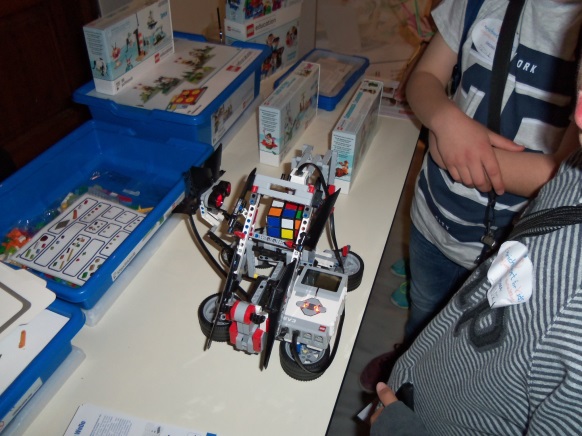 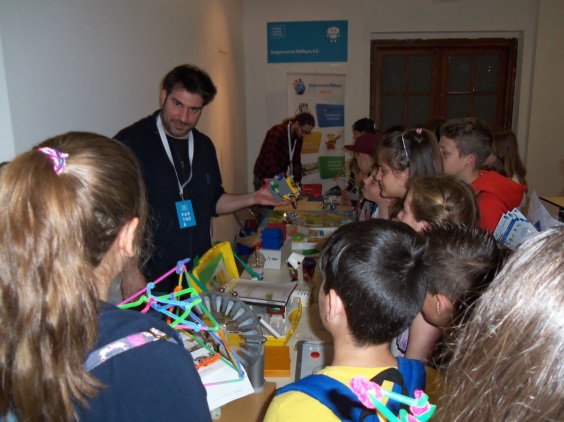 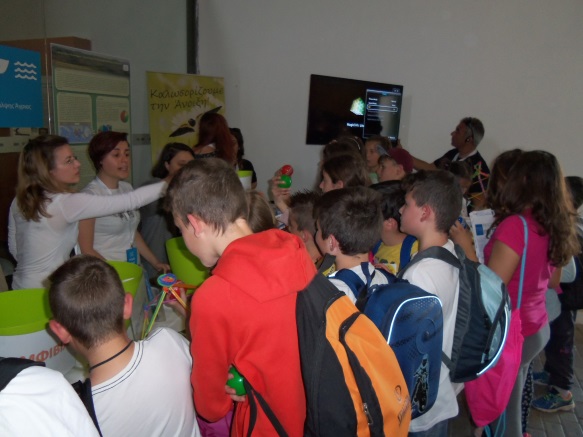 